проектО выявлении правообладателя ранее учтенного объекта недвижимостиВ соответствии со статьей 69.1 Федерального закона от 13 июля 2015 года №218-ФЗ «О государственной регистрации недвижимости», статьей 16 Федерального закона от 06.10.2003 №131-ФЗ «Об общих принципах организации местного самоуправления в Российской Федерации» администрация Порецкого муниципального округа Чувашской Республики п о с т а н о в л я е т:В отношении земельного участка с кадастровым номером 21:18:190301:87  расположенного по адресу: Чувашская Республика-Чувашия, Порецкий район, с/п Козловское, с. Козловка,  ул. Гайдара, д. 114, категория: земли населенных пунктов, общей площадью 4000  кв.м..  в качестве его правообладателя, владеющим данным объектом недвижимости на праве собственности, выявлен  Ефремов Геннадий Григорьевич , 20.08.1956 года рождения, место рождения – с. Козловка, Порецкого района Чувашской АССР, паспорт гражданина Российской Федерации 9702 699036 выдан 04.10.2002 г. Порецким РОВД Чувашской Республики, СНИЛС 025-619-074 45, зарегистрированный по адресу: Чувашская Республика, Порецкий район, село  Козловка ул.Гайдара, д. 114.  Право собственности  Ефремова Геннадия Григорьевича  на  указанный объект недвижимости в пункте 1 настоящего постановления, подтверждается  сообщением нотариуса  Порецкого нотариального округа чувашской Республики от  16 мая 2023 № 89 ( копия прилагается) и материалами наследственного дела № 345/2003.Отделу сельского хозяйства, земельных и имущественных отношений  направить в орган регистрации прав заявление, содержащее о внесении в Единый государственный реестр недвижимости сведений о правообладателе ранее учтенного объекта, указанного в пункте 1 настоящего постановления, в течение 5 рабочих дней со дня принятия настоящего постановления. Настоящее постановление вступает в силу со дня подписания.  Глава Порецкого   муниципального округа                                                                                   Е.В.Лебедев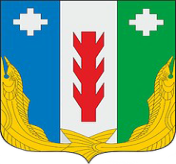 Администрация Порецкого муниципального округа Чувашской РеспубликиПОСТАНОВЛЕНИЕ   №  с. ПорецкоеЧăваш РеспубликинПăрачкав муниципалитет округӗн администрацийĕЙЫШĂНУ   №  Пăрачкав сали